OverviewProgram Details* Material costs may change due to circumstances.
* For the pottery class, your craftwork will be delivered after the baking process.
  - It takes one month for buncheong ware and two weeks for porcelain.
* The programs are provided in Korean or English.2022 Education Program for International Communities at the National Museum of KoreaTitle:Traditional Korean Art ActivityParticipants:International schools and communities (25 or more persons per class*)*The number of participants is negotiable during the COVID-19 pandemic (15 or more persons per class)Date & Time:Monday-Friday, year-round; 10 am-12 pm or 2 pm-4 pm (Time is negotiable)Duration:2 hoursLanguage:Korean or EnglishFee:Free (Separate material costs apply)Content:Korean pottery, painting, lacquerware, seal, calligraphy, and metal art (Choose one)Contact:Young Park (arahan10@korea.kr)ProgramsKorean PotteryKorean PaintingKorean LacquerwareDetailsMake a piece of buncheong ware or porcelain.Draw birds and flowers in a Korean style.Make a lacquerware mirror with inlaid mother-of-pearl.Details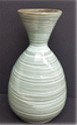 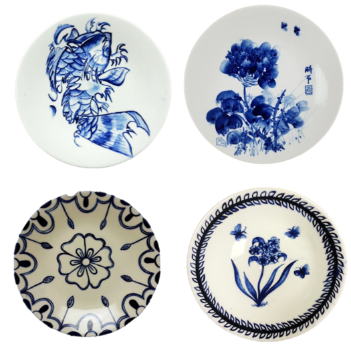 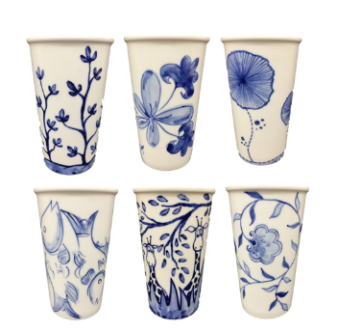 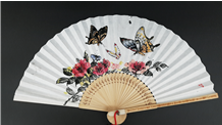 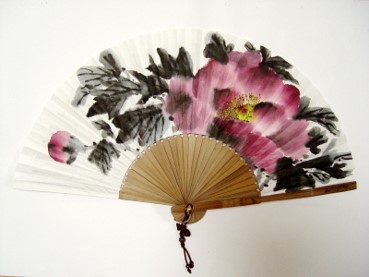 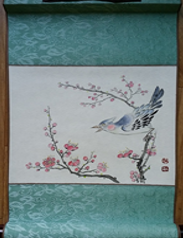 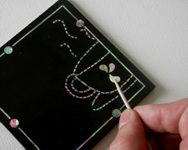 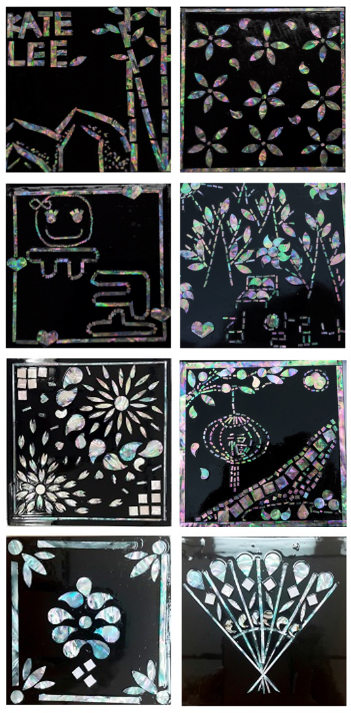 Material Cost per Person(KRW)▪ Buncheong ware: 8,000▪ Porcelain plate: 5,000▪ Porcelain tumbler: 5,000▪ Fan: 5,000▪ Hanging scroll: 6,000▪ Laquerware mirror: 6,000ProgramsKorean SealKorean CalligraphyKorean Metal ArtDetailsMake a seal using traditional carving techniques.Write calligraphy in Hangeul on hanji paper and make a notebook or hanging scroll.Decorate a mirror or small box lid with a traditional metalwork technique.Details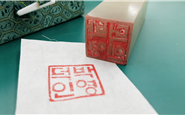 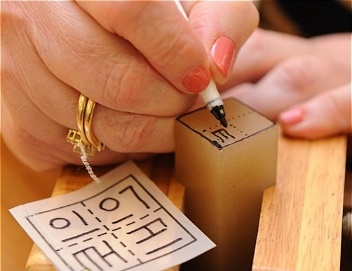 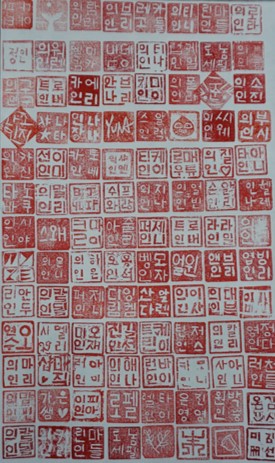 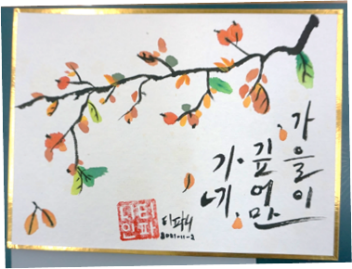 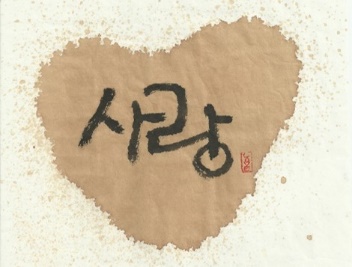 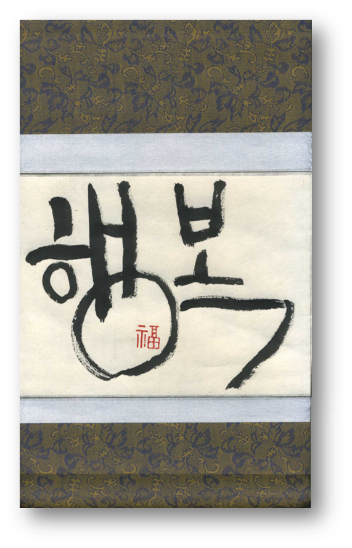 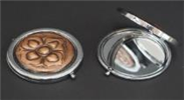 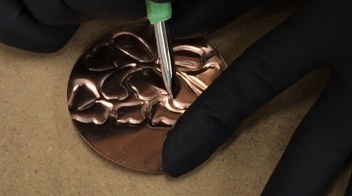 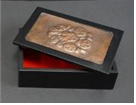 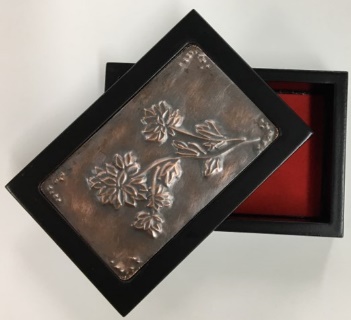 Material Cost per Person(KRW)▪ Seal: 5,000▪ Hanging scroll: 5,000▪ Notebook: 5,000▪ Mirror: 5,000▪ Small box lid: 9,0002022 Participation Request Form for Education Programs(International Communities)2022 Participation Request Form for Education Programs(International Communities)2022 Participation Request Form for Education Programs(International Communities)2022 Participation Request Form for Education Programs(International Communities)OrganizationNameOrganizationAddressOrganizationPhone No.ContactNameContactJob PositionContactMobile No.ContactE-mailParticipantsAge & GradeParticipantsNationalityParticipantsNumber of ParticipantsParticipantsKorean Language Proficiency Level□ Beginner□ Intermediate  □ Advanced□ Beginner□ Intermediate  □ AdvancedProgram(Choose One)Program(Choose One)□ Make Korea! (Pottery)□ Buncheong ware□ Porcelain dish □ Porcelain tumbler□ Draw Korea! (Painting)□ Fan   □ Canvas□ Inlay Korea! (Lacquerware)□ Carve Korea! (Seal)□ Write Korea! (Calligraphy)□ Notebook    □ Hanging scroll□ Hammer Korea! (Metalwork)□ Hand mirror□ Box□ Make Korea! (Pottery)□ Buncheong ware□ Porcelain dish □ Porcelain tumbler□ Draw Korea! (Painting)□ Fan   □ Canvas□ Inlay Korea! (Lacquerware)□ Carve Korea! (Seal)□ Write Korea! (Calligraphy)□ Notebook    □ Hanging scroll□ Hammer Korea! (Metalwork)□ Hand mirror□ BoxDate & TimeDate & Time1st ChoiceDate: MM – DD / Time: 00:00 - 00:00Date & TimeDate & Time2nd Choice  Date: MM – DD / Time: 00:00 - 00:00Date & TimeDate & Time3rd ChoiceDate: MM – DD / Time: 00:00 - 00:00Additional RequestsAdditional RequestsThe organization hereby applies for participation in the National Museum of Korea’s program,“Traditional Korean Art Activity” 2022.Date: 2022 – MM - DD Head of the Organization:         (Name)         Signature or Seal:                    ATTN: Director General, National Museum of KoreaThe organization hereby applies for participation in the National Museum of Korea’s program,“Traditional Korean Art Activity” 2022.Date: 2022 – MM - DD Head of the Organization:         (Name)         Signature or Seal:                    ATTN: Director General, National Museum of KoreaThe organization hereby applies for participation in the National Museum of Korea’s program,“Traditional Korean Art Activity” 2022.Date: 2022 – MM - DD Head of the Organization:         (Name)         Signature or Seal:                    ATTN: Director General, National Museum of KoreaThe organization hereby applies for participation in the National Museum of Korea’s program,“Traditional Korean Art Activity” 2022.Date: 2022 – MM - DD Head of the Organization:         (Name)         Signature or Seal:                    ATTN: Director General, National Museum of KoreaConsent for Collection and Use of Personal Information onApplication for a Foreigner Education ProgramThe National Museum of Korea would like to obtain consent for collecting and using your personal information to proceed with your application for participating in a foreigner education program. Please read the contents carefully and show your consent.Details of Collection and Use of Personal Information (Required)※ You have the right to refuse the collection and use of the above personal information. However, if you refuse to consent, your use of service may be restricted.• Do you agree to collect and use the personal information as shown above?Details of Collection and Use of Personal Information (Optional)※ You have the right to refuse the collection and use of the above personal information. However, if you refuse to consent, your use of service may be restricted. • Do you agree to collect and use the personal information as shown above?Date: 2022 – MM – DD  Applicant’s name:                     Signature or Seal:                    ATTN: Director General, National Museum of Korea